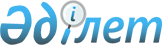 Об утверждении нормативов потребности в легковых и грузовых транспортных средствах, используемых в сельскохозяйственной деятельности, по которым юридические лица - производители сельскохозяйственной продукции, продукции аквакультуры (рыбоводства), налогооблагаемый доход которых облагается по ставке, установленной пунктом 2 статьи 147 Налогового кодекса, применяющие общеустановленный порядок налогообложения, а также глава и (или) члены крестьянского или фермерского хозяйства не являются плательщиками налога на транспортные средства
					
			Утративший силу
			
			
		
					Постановление Правительства Республики Казахстан от 25 апреля 2015 года № 315. Утратило силу постановлением Правительства Республики Казахстан от 15 марта 2019 года № 110.
      Сноска. Утратило силу постановлением Правительства РК от 15.03.2019 № 110 (вводится в действие после дня его первого официального опубликования).
      В соответствии с подпунктом 2) пункта 3 статьи 365 Кодекса Республики Казахстан от 10 декабря 2008 года "О налогах и других обязательных платежах в бюджет" (Налоговый кодекс) Правительство Республики Казахстан ПОСТАНОВЛЯЕТ:
      1. Утвердить прилагаемые нормативы потребности в легковых и грузовых транспортных средствах, используемых в сельскохозяйственной деятельности, по которым юридические лица – производители сельскохозяйственной продукции, продукции аквакультуры (рыбоводства), налогооблагаемый доход которых облагается по ставке, установленной пунктом 2 статьи 147 Налогового кодекса, применяющие общеустановленный порядок налогообложения, а также глава и (или) члены крестьянского или фермерского хозяйства не являются плательщиками налога на транспортные средства.
      2. Настоящее постановление вводится в действие со дня его первого официального опубликования. Нормативы потребности в легковых и грузовых транспортных
средствах, используемых в сельскохозяйственной деятельности, по
которым юридические лица – производители сельскохозяйственной
продукции, продукции аквакультуры (рыбоводства),
налогооблагаемый доход которых облагается по ставке,
установленной пунктом 2 статьи 147 Налогового кодекса,
применяющие общеустановленный порядок налогообложения, а также
глава и (или) члены крестьянского или фермерского хозяйства не
являются плательщиками налога на транспортные средства
      Нормативы потребности в легковых и грузовых транспортных средствах, используемых в сельскохозяйственной деятельности:
      1. Глава и (или) члены крестьянского или фермерского хозяйства:
      1) по одному легковому автомобилю с объемом двигателя включительно до 2500 кубических сантиметров на одно крестьянское или фермерское хозяйство;
      2) по грузовым автомобилям с предельной суммарной мощностью двигателя в размере 1000 кВт на 1000 гектаров пашни (сенокосов, пастбищ) с соблюдением соотношения 1:1 на одно крестьянское или фермерское хозяйство.
      2. Юридическое лицо – производитель сельскохозяйственной продукции, продукции аквакультуры (рыбоводства), налогооблагаемый доход которого облагается по ставке, установленной пунктом 2 статьи 147 Налогового кодекса, применяющее общеустановленный порядок налогообложения:
      по грузовым автомобилям с предельной суммарной мощностью двигателя в размере 1000 кВт на 1000 гектаров пашни (сенокосов, пастбищ) с соблюдением соотношения 1:1.
      При этом в случаях, если по итогам расчета количество транспортных средств составит более одной единицы с дробным значением от 0,5 и выше такое значение подлежит округлению до целых единиц, если ниже 0,5 - округлению не подлежит. 
      В случае, если по итогам расчета количество грузовых автомобилей составит менее одной единицы, освобождению подлежит один грузовой автомобиль с наименьшей мощностью двигателя.
					© 2012. РГП на ПХВ «Институт законодательства и правовой информации Республики Казахстан» Министерства юстиции Республики Казахстан
				
Премьер-Министр
Республики Казахстан
К. МасимовУтверждены
постановлением Правительства
Республики Казахстан
от 25 апреля 2015 года № 315